RegeringenJustitiedepartementetMed överlämnande av konstitutionsutskottets betänkande 2016/17:KU3 Ny ersättningslag och lag om stöd till partigrupperna får jag anmäla att riksdagen denna dag bifallit utskottets förslag till riksdagsbeslut.Stockholm den 16 november 2016Riksdagsskrivelse2016/17:36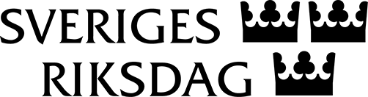 Urban AhlinClaes Mårtensson